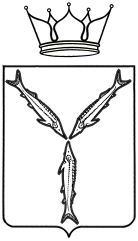 МИНИСТЕРСТВО ЗДРАВООХРАНЕНИЯСАРАТОВСКОЙ ОБЛАСТИП Р И К А Зот 17 июня 2016 года                                                                   № 1025г. СаратовВ целях реализации Федерального закона от 2 мая 2015 года                              № 122-ФЗ «О внесении изменений в Трудовой кодекс Российской Федерации и статьи 11 и 73 Федерального закона «Об образовании в Российской Федерации» ПРИКАЗЫВАЮ:1. Создать постоянно действующую комиссию министерства здравоохранения Саратовской области по переходу на профессиональные стандарты в подведомственных учреждениях (организациях).2. Утвердить состав постоянно действующей комиссии министерства здравоохранения Саратовской области по переходу на профессиональные стандарты в подведомственных учреждениях (организациях) согласно приложению № 1.3. Постоянно действующей комиссии министерства здравоохранения Саратовской области по переходу на профессиональные стандарты                            в подведомственных учреждениях (организациях):провести первое заседание комиссии 22 июня 2016 года;организовать работу по созданию в подведомственных учреждениях (организациях) постоянно действующих комиссий по переходу на профессиональные стандарты;в срок до 24 июня 2016 года составить сводный перечень принятых профессиональных стандартов, соответствующих видам деятельности
в подведомственных учреждениях (организациях);разрабатывать методические рекомендации по применению профессиональных стандартов в подведомственных учреждениях (организациях);заслушивать на заседаниях комиссии доклады подведомственных учреждений (организаций) о проведенной работе по внедрению профессиональных стандартов.4. Руководителям государственных учреждений, в отношении которых министерство здравоохранения области выполняет функции и полномочия учредителя:4.1. в срок до 22 июня 2016 года создать приказом по учреждению постоянно действующую комиссию по переходу на профессиональные стандарты, утвердить положение о работе комиссии и ее состав; 4.2. в срок до 22 июня 2016 года составить перечень профессиональных стандартов, соответствующих видам деятельности учреждения, по форме  согласно приложению № 2 к настоящему приказу;4.3. в срок до 23 июня 2016 года представить копию приказа по учреждению о создании постоянно действующей комиссии по переходу на профессиональные стандарты в отдел кадров министерства здравоохранения области на адрес электронной почты TimofeevaEA@saratov.gov.ru;4.4. в срок до 23 июня 2016 года представить перечень профессиональных стандартов, соответствующих видам деятельности учреждения, по форме согласно приложению № 2 к настоящему приказу за подписью главного врача в отдел кадров министерства здравоохранения области на адрес электронной почты TimofeevaEA@saratov.gov.ru;4.5. в срок до 24 июня 2016 года организовать работу по информационному сопровождению применения профессиональных стандартов, включая ознакомление работников с содержанием профессиональных стандартов на рабочем совещании, размещение информации на стендах и др.;4.6. в срок до 28 июня 2016 года провести анализ штатного расписания в целях выявления несоответствия наименования должностей профессиональным стандартам, расхождение в наименованиях должностей (профессий), результаты анализа оформить протоколом постоянно действующей комиссии учреждения (организации) и представить в отдел кадров министерства здравоохранения области на адрес электронной почты TimofeevaEA@saratov.gov.ru;4.7. в срок до 28 июня 2016 года провести анализ должностных инструкций, трудовых договоров, локальных нормативных актов, коллективных договоров на соответствие профессиональным стандартам, результаты анализа оформить протоколом постоянно действующей 
комиссии учреждения (организации) и представить в отдел кадров министерства здравоохранения области на адрес электронной почты TimofeevaEA@saratov.gov.ru;4.8. в срок до 29 июня 2016 года выявить лиц, нуждающихся 
в профессиональной подготовке и/или дополнительном профессиональном образовании, утвердить план-график обучения работников; копию 
плана-графика в 3-х дневный срок представить в отдел кадров министерства здравоохранения области на адрес электронной почты TimofeevaEA@saratov.gov.ru;4.9. в срок до 1 июля 2016 года привести локальные нормативные акты, штатное расписание, должностные инструкции в соответствие 
с требованиями Федерального закона от 2 мая 2015 года № 122-ФЗ 
«О внесении изменений в Трудовой кодекс Российской Федерации и статьи 11 и 73 Федерального закона «Об образовании в Российской Федерации»;4.10. в срок до 1 сентября 2016 года провести проверку соответствия работников требованиям к образованию, опыту практической работы, особым условиям допуска к работе согласно профессиональным стандартам, в случае необходимости, провести аттестацию работников;4.11. осуществлять мониторинг применения, введения изменения профессиональных стандартов и обеспечить их своевременное внедрение
в деятельность учреждения, срок - постоянно.5. Контроль за исполнением настоящего приказа оставляю за собой.6. Настоящий приказ вступает в силу со дня его подписания.Первый заместитель министра                                                 Н.В. Мазина                                                               Приложение № 1 к приказуминистерства здравоохранения областиот 17 июня 2016 года № 1025СОСТАВпостоянно действующей комиссии министерства здравоохранения Саратовской области по переходу на профессиональные стандарты 
в подведомственных учреждениях (организациях)	Мазина Н.В. - первый заместитель министра здравоохранения Саратовской области – председатель постоянно действующей комиссии;      	Куренкова Е.Б. – заместитель министра здравоохранения Саратовской области – заместитель председателя постоянно действующей комиссии;      Берсенева М.Н. – председатель комитета организации медицинской помощи взрослому населению министерства здравоохранения Саратовской области;	Кенженбетова Е.В. – начальник финансово-экономического управления министерства здравоохранения Саратовской области;	Нагаева Е.В. – начальник отдела организации профилактики, реабилитационной помощи детям и демографической политики управления по охране материнства и детства министерства здравоохранения Саратовской области;Ормели Ю.В., начальник отдела кадров министерства здравоохранения Саратовской области – секретарь комиссии;Овчинникова Т.А., начальник отдела правового обеспечения министерства здравоохранения Саратовской области;Маринченко Е.Д., заместитель директора по правовой и кадровой работе государственного казенного учреждения Саратовской области «Управление по организации оказания медицинской помощи» (по согласованию);	Шакина Н.С. – правовой инспектор ЦК профсоюзов по Саратовской области (по согласованию);Шилова Н.И. – директор ГАОУ ДПО «Саратовский областной базовый центр повышения квалификации» (по согласованию);Ермашева С.В. – начальник отдела кадров ГУЗ «Саратовский областной кожно-венерологический диспансер» (по согласованию); Феоктистова Т.В. - начальник отдела кадровой и правовой работы
ГУЗ «Областная клиническая больница» (по согласованию); Корышева Г.В. – начальник отдела административного, кадрового 
и правового обеспечения ГКУ СО «Управление по организации оказания медицинской помощи по Энгельсскому муниципальному району» 
(по согласованию);Гамаюнова Т.В. – главный специалист отдела организации работы 
ГКУ СО «Управление по организации оказания медицинской помощи 
по городу Саратову» (по согласованию);Кульвинскас  О.В. – главный специалист отдела организации работы 
ГКУ СО «Управление по организации оказания медицинской помощи
по городу Саратову» (по согласованию).Приложение № 2 к приказуминистерства здравоохранения областиот 17 июня 2016 года № 1025Переченьпринятых профессиональных стандартов, соответствующих видам деятельности в подведомственных учреждениях (организациях) Об организации работы по переходу на профессиональные стандарты в подведомственных министерству здравоохранения Саратовской области учреждениях (организациях) № п/пРегистра-ционный номер  профессио-нального стандартаКод профессио-нального стандартаОбласть профессио-нальной деятельностиВид профессио-нальной деятельностиНаименование профессиональ-ного стандартаПриказ Минтруда РоссииПриказ Минтруда РоссииРегистрационный номер   Минюста РоссииРегистрационный номер   Минюста РоссииДата введения в действие№ п/пРегистра-ционный номер  профессио-нального стандартаКод профессио-нального стандартаОбласть профессио-нальной деятельностиВид профессио-нальной деятельностиНаименование профессиональ-ного стандартаномердатаномердатаДата введения в действие12345678910111.2.3.4.5.6.7.8.9.10.